Приложение 3 к Временной инструкции о проведении исполнительных действий (пункт 1.8)(в ред. приказа Министерства юстиции ДНР от 07.07.2020 № 582-ОД)ФОРМА БЛАНКА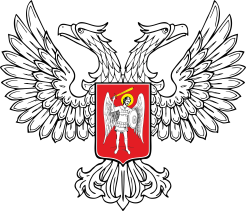 МИНИСТЕРСТВО ЮСТИЦИИ ДОНЕЦКОЙ НАРОДНОЙ РЕСПУБЛИКИ(наименование отдел судебных приставов)Полный почтовый адрес, телефон, е-mail __________________________________ЗАПРОСсудебного приставаС целью полного, своевременного исполнения _______________________ (название исполнительного документа) № _________ от _______________, выданного ___________________________ (наименование органа или должностного лица, который выдал исполнительный документ), о взыскании долга, исполнительного сбора, а также расходов исполнительного производства, в общей сумме ________, руководствуясь положениями статей 5, 11 Временного порядка об исполнительном производстве Донецкой Народной Республики, утвержденного Постановлением Совета Министров Донецкой Народной Республики от 31.05.2016 № 7-37, прошу предоставить информацию о ___________________________________________________________________(запрашиваемая информация)Должник:_________________________________________________________дата рождения: ______________________________________________________адрес:_______________________________________________________________РНУКН/ИКЮЛ:____________________________________________________Должность                Подпись               Инициалы (инициал имени), фамилия		м.п.____________ № __________           Кому: _______________________